TERMO DE COMPROMISSO COM O PPGHEu, _____________________________________, portador/a do CPF n._______________, discente do Programa de Pós-Graduação em História-PPGH do Centro de Ciências Humanas e da Educação-FAED da Universidade do Estado de Santa Catarina- UDESC, matrícula n. ___________________, declaro ter interesse em receber bolsa de estudos CAPES-DS e comprometo-me, caso venha a obter a bolsa pleiteada, a:Não acumular outro tipo de remuneração em todo o período da bolsa, a menos que haja autorização expressa para isso em normas da CAPES, bem como anuência do/a meu/minha orientador/a;Manter, em todo o período da bolsa, residência no município de Florianópolis, município-sede do PPGH;Encaminhar à Comissão de Bolsas do PPGH, até o início do período de vigência da referida bolsa, comprovante(s) de ausência de vínculo empregatício ou de não acumulação de remuneração, bem como comprovante(s) de residência em Florianópolis, estando ciente de que a não comprovação de qualquer dessas condições resultará no cancelamento da concessão e na destinação da bolsa a outro/a discente.Florianópolis,  _______de ____________________ de 201__._____________________________________ [assinatura]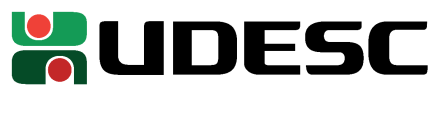 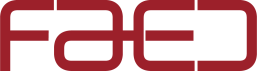 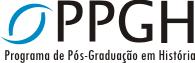 